Loma Elementary						ROAR Report		March 4, 2022Mask Update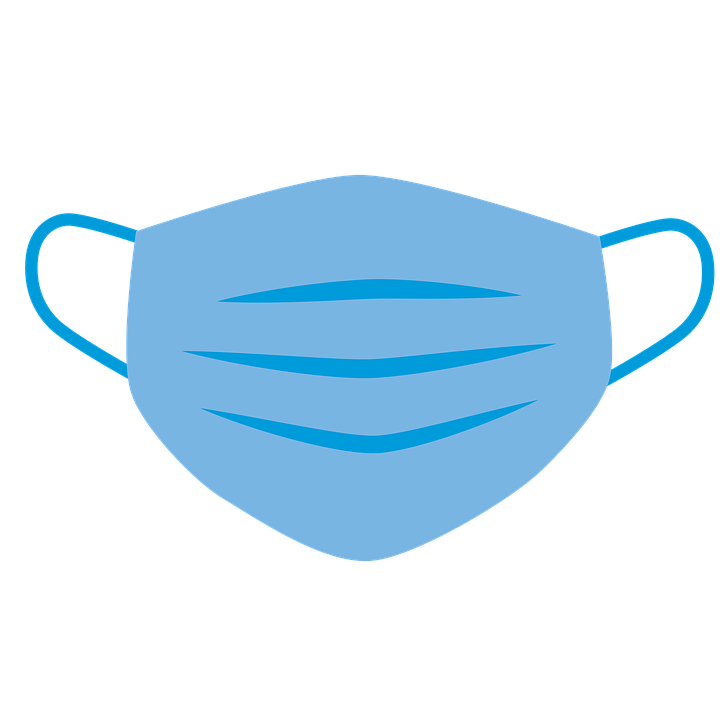 You may have heard, but there has been an update to the masking guidelines. Starting Monday March 14th, masks will be optional throughout the campus (inside and outside) for all people. Please talk to your student about your mask preferences, and remind them that each person has the personal decision to wear or not wear a mask. They should treat everyone with respect regardless of their mask preference.ABSENCE REPORTING/COVID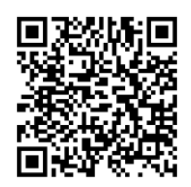 Absence reporting survey: click hereReturn date tool: click here (you will need this date when you report your absence) or use the QR code shown.Link to testing times and locations: hereFind the most current information to support distance learning on our website: lmsvschools.org/lomaFollow us on social media:Facebook  Twitter  YouTube  InstagramQuestions:Email: beth.rackliffe@lmsvschools.org (principal)karla.nicholass@lmsvschools.org (office)cruz.nunez@lmsvschools.org (health/attendance)Tech Questions: lmsvtechsupport@lmsvschools.org Office Phone: 619-668-5862Upcoming Dates to Know:April 1, 2022 - ELAC 9am via zoomApril 1, 2022 - SSC 3pm via zoomApril 4 - April 15, 2022 - Spring Break